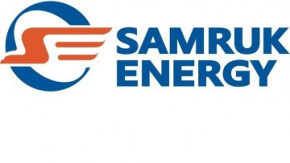 ЕСЕП ҚАЗАҚСТАННЫҢ ЭЛЕКТР ЭНЕРГИЯСЫ ЖӘНЕ КӨМІР НАРЫҒЫН ТАЛДАУ 2020 ЖЫЛҒЫ ҚАҢТАР-ШІЛДЕ«НАРЫҚТЫ ДАМЫТУ» ДЕПАРТАМЕНТІТамыз, 2020 ж.I-БӨЛІМҚазақстан БЭЖ-інде электр энергиясын өндіру Жүйелік оператордың деректері бойынша, ҚР электр станциялары 2020 жылғы қаңтар-шілде айларында 61 472,9 млн. кВтсағ электр энергиясын өндірді, бұл 2019 жылғы осы кезеңге қарағанда 1,7 %-ға жоғары. Электр энергиясын өндіру өсімі Қазақстан БЭЖ-інің бәрі аймағында байқалады.млн. кВтсағҚР облыстары бойынша электр энергиясын өндіру 2020  жылғы қаңтар-шілде айларында 2019 жылғы ұқсас кезеңмен салыстырғанда Қостанай, Қызылорда және Түркістан облысында электр энергиясын өндіру елеулі артты (өсімі 20% және одан жоғары). Сонымен қатар, Шығыс Қазақстан және Жамбыл  облысында электр энергиясын өндірудің азаюы байқалды.млн. кВтсағ		Байланысқан электр энергиясын өндіру2020 жылғы қаңтар-шілде айларында генерацияға тәуелді электр энергиясын өндіру 31,7 млрд. кВтс құрады, бұл 2019 жылғы қаңтар-шілде айларымен бірдей (30,5 млрд. кВтс). Сонымен бірге, 2019 жылғы қаңтар-шілде айларымен салыстырғанда, байланысқан электр энергиясын өндіру үлесі болмашы өсті және Қазақстандағы жалпы электр энергиясын өндіру көлемінің 51,6% -ын құрады.млн. кВтсағ «Самұрық-Энерго» АҚ энергия өндіруші ұйымдарының 2020 жылғы қаңтар-шілде айларында электр энергиясын өндіру көлемі 16 382,6 млрд. кВтсағ-т немесе 2019 жылғы ұқсас кезеңнің көрсеткіштерімен салыстырғанда 5,2%-ды құрады.млн. кВтсағҚазақстан БЭЖ-інде электр энергиясын тұтынуАймақтар мен облыстар бойынша электр энергиясын тұтынуЖүйелік оператордың деректері бойынша 2020 жылғы қаңтар-шілде айларында 2019 жылының көрсеткіштерімен салыстырғанда, барлық республика бойынша электр энергиясын тұтыну динамикасында 2-ға өсу байқалады. Осылайша, республиканың солтүстік аймағында 2 %-ға, батыс аймағында оңтүстік аймағында 2%-ға, ал оңтүстік аймағында 1%-ға төмендеді.млн. кВтсағ2020 жылғы қаңтар-шілде айларында өнеркәсіп жұмысының қорытындылары (ҚР ҰЭМ Статистика комитетінің жедел ақпараты)2020 жылғы қаңтар-шілде айларында 2019 қаңтар-мусым айлармен салыстырғанда өнеркәсіптік өндірістің индексі 101,3%-ды құрады. Өндіріс көлемінің өсуі Қазақстан Республикасының 12 аймағында, ал азаюы Қызылорда,  Ақтобе, Шығыс Қазақстан және Манғыстау облыстарында. Өнеркәсіптік өнім көлемдерінің өңірлер бойынша өзгеруі алдыңғы жылғы тиісті кезеңге қарағанда %-бен көрсетілген Солтүстік Қазақстан облысында уран кендері өндірісі өскені белгіленді, тазартылмаған рапс майы, өңделген сүт, сары май және ұн өндірісі жоғарылады (108,1%).Нұр-Сұлтан қаласында алкогольсіз сусындар, тазартылған алтын, дизельді локомотивтер және темір жол вагондары өндірісі жоғарылады (106,5%).Қостанай облысында теміркенді қойыртпаларының өндірісі өсті, ұн, болаттан жасалған илектелген шыбықшалар мен өзектер, жеңіл және жүк автомобильдер өндірісі жоғарылады  (106,5%).Алматы облысында кондитерлік өнімдер мен шоколад, алкогольсіз сусындар, темекі, дәрі-дәрмектер және аспапты қалқандар және монтаждау панельдері өндірісі өсті (105%).Ақмола облысында мыс және құрамында алтыны бар қойыртпаларының өндірісі жоғарылады, ұн, портландцемент, Доре қорытпасындағы алтын, өңделмеген алтын және тракторлар өндірісі өсті (104,1%).Түркістан облысында өңделген мақта, мұнай битумдар, тауарлық бетон және бөлуші қораптар мен бөліп тұратын күштік қалқандар өндірісі өскені байқалды (103,8%).Қарағанды облысында мыс және мырыш қойыртпаларының өндірісі өскені белгіленді, жазық илек, тазартылған алтын, таза емес және тазартылған мыс өндірісі жоғарылады (103,4%).Батыс Қазақстан облысында газ конденсаты өндірісі жоғарлауы есебінен өнеркәсіптік өндірістің индексі 103,3%-ды құрады.Атырау облысында шикі мұнай өндірісі көлемінің жоғарлауы есебінен өнеркәсіптік өндірістің индексі 102,8%-ды құрады.Жамбыл облысында құрамында алтыны бар кендері және фосфатты шикізат өндірісі жоғарылады, фосфор, ортофосфор қышқылы және фосфорлы тыңайтқыштар өндірісі өсті (101,4%).Алматы қаласында сыра, дәрі-дәрмектер, қара металлдан жасалған консерві банкалары және алюминийден жасалған өзге де металл бұйымдар өндірісі өсті (100,9%).Павлодар облысында мыс қойыртпаларының өндірісі өсті, темір жол локомотивтерінің, моторлы трамвай вагондары мен жылжымалы құрамның бөліктері өндірісі жоғарылады (100,4%).Шығыс Қазақстан облысында мыс кендері және қойыртпалары өндірісінің төмендеуі, тиындар мен медальдар өндірісінің азаюы есебінен өнеркәсіптік өндірістің индексі 99,4%-ды құрады.Шымкент қаласында керосин, дизельдік отын, оттық мазут және вакуумдық газойльдер өндірісінің төмендеуі есебінен өнеркәсіптік өндірістің индексі 99,2%-ды құрады.Негізінен шикі мұнай өндірісінің төмендеуі есебінен өнеркәсіптік өндірістің индексі Ақтөбе облысында 96,7%, Маңғыстау 95,5% және Қызылорда облысында 89,6%-ды құрады.(Дереккөз: www.stat.gov.kz)Қазақстанның ірі тұтынушыларының электрді тұтынуы2020 жылғы қаңтар-шілде айларында 2019 қаңтар-шілде айларымен салыстырғанда электрді тұтынуы 2,6-ға төмендеді. млн. кВтсағКөмірҚазақстандағы энергетикалық көмірді өндіру ҚР ҰЭМ Статистика комитетінің жедел ақпараты бойынша, Қазақстанда 2019 жылғы қаңтар-шілде айларында 60 690,5 млн. тонна тас көмір өндірілді, бұл 2018 жылғы ұқсас кезеңге қарағанда (59 966,1 млн. тонна) 1%-ға артық.мың. тонна «Самұрық-Энерго» АҚ-ның көмір өндіруі 2020 жылғы қаңтар-шілде айларында «Богатырь Көмір» ЖШС 24 899 мың тонна көмірді өндірді, бұл 2019 жылғы сәйкес кезеңге қарағанда (24 564 мың тонна) 1,4%-ға жоғары. «Самұрық-Энерго» АҚ-ның көмірді сатуы2020 жылғы қаңтар-шілде айларында 24 816 мың тонна көмір сатылды, о.і.: - ҚР-ның ішкі нарығына 18 921 мың тонна, бұл 2019 жылғы сәйкес кезеңге қарағанда (18 338 мың тонна) 3,2% %-ға аз;- экспортқа (РФ) – 5 894 мың тонна, бұл 2019 жылғы сәйкес кезеңге қарағанда (6 076 мың тонна) 3% ға артық.мың тонна2020 жылдың қаңтар-шілде айларында көрсеткіштері мен 2019 жылы қаңтар-шілде айларына қарағанда, Қоғамда көмірдің сатылуының 1,6%- артығы байқалады. Жаңартылатын энергия көздері ЖЭК-ін пайдалану бойынша объектілердің (КЭС, ЖЭС, БГҚ және шагын СЭС) 2020 жылғы қаңтар-шілде айлары үшін электр энергиясын өндіру көлемі 1 784 млн. кВтсағ-ты немесе 2019 жылы көрсеткіштермен (1 032,2 млн. кВтсағ) салыстырғанда 72,8%-дық өсімді құрайды.млн. кВтсағ2020 жылғы қаңтар-шілде айларында ЖЭС, КЭС объектілерінің электр энергиясын өндіруі өскені байқалды. млн. кВтсағ«Самұрық-Энерго» АҚ ЖЭК объектілерінің 2020 жылы қаңтар-шілде айларында электр энергиясын өндіру электр энергиясының ЖЭК объектілерінің өндіретін жалпы көлемінің 191,5 млн. кВтсағ немесе 10,7% -ды құрайды, бұл 2019 жылы кезеңімен салыстырғанда -4,3% - ға төмендеді. (2019 жылы қаңтар-шілде айлары үшін Қоғам ЖЭК-тің өндірісі – 200,2 млн. кВтсағ, Қоғамның ЖЭК үлесі – 19,4%). Қоғамның 2020ж. «таза» электр энергиясын өндірудегі (ірі, шағын СЭС, ЖЭС, КЭС) үлесі 2019 жылы қаңтар-шілде айларында (1 701,6 млн. кВтсағ) салыстырғанда -4,2% -ға төмендеді (1 776,4 млн. кВтсағ).млн. кВтсағ«ЭҚРҚО» АҚ электр энергиясының орталықтандырылған сауда-саттықтары(2020 жылы «ЭҚРҚО» АҚ шілде ақпарат ұсынылған жоқ)Электр энергиясын экспорттау-импорттау 2020 жылы қаңтар-шілде айларында ҚР-ның электр энегиясын экспорттау мен импорттаудың негізгі бағыты РФ болды (РФ-ға экспорт – 576,7 млн. кВтсағ, РФ-тан импорт – 643,4 млн. кВтсағ). Электр энергиясын өндіру мен тұтынуды теңгерімдеу мақсатында «KEGOC» - 543,8 млн. кВтсағ-ты экспорттады. Есептік кезеңде 494,9 млн. кВтсағ көлеміндегі РФ-тан электр энергиясының импорттау электр энергиясын өндіру мен тұтынуды теңгерімдеу мақсатында жүзеге асырылады.млн. кВтсағ	II-БӨЛІМЕуразия экономикалық кеңесінің Ортақ электрэнергетикалық нарығын қалыптастыру мәртебесіЕуразиялық экономикалық одақтың ортақ электр энергетикалық нарығын Армения, Белоруссия, Қазақстан, Қырғызстан және Ресейдің электр энергияларының ұлттық нарықтарын ықпалдастыру жолымен қалыптастыру жоспарланып отыр. ЕАЭО-ға мүше мемлекеттер алдымен осы елдердің ішкі тұтынушыларын электр энергиясымен қамтамасыз етуді басымдыққа ала  отырып, электр энергетикалық жүйелердің қатарлас жұмысы негізінде Одақтың ортақ электр энергетикалық нарығын кезең-кезеңмен қалыптастыруды жүргізуде.Бұл ретте электр энергиясын өндірушілер мен тұтынушылардың, сондай-ақ ЕАЭО БЭТ-тің өзге субъектілерінің де экономикалық мүдделерінің теңгерімі сақталатын болады.2019 жылғы 29 мамырда Еуразиялық экономикалық одақ туралы шартқа қол қою бес жылдығын мерекелеу шеңберінде Жоғары Кеңес 2014 жылғы 29 мамырдағы Еуразиялық экономикалық одақ туралы шартқа (Еуразиялық экономикалық одақтың ортақ электр энергетикалық нарығын қалыптастыру бөлігінде) өзгерістер енгізу туралы хаттама нысанында Одақтың ортақ электр энергетикалық нарығын қалыптастыру туралы халықаралық шартқа қол қойды.2019 жылғы 20 желтоқсанда Жоғары кеңес "Еуразиялық экономикалық одақтың ортақ электр энергетикалық нарығын қалыптастыруға бағытталған іс-шаралар жоспары туралы" № 31 шешім қабылдады, оның ішінде одақтың ортақ электр энергетикалық нарығының жұмыс істеу қағидаларын, сондай-ақ көрсетілген Хаттамада көзделген басқа да актілерді бекіту және күшіне ену мерзімдерін белгілейді.Қазіргі уақытта ЕАЭО-ға мүше мемлекеттер ЕАЭО ЭЫҰ-ның жұмыс істеу қағидаларын әзірлеу және келісу бойынша жұмыс жүргізуде.2020 жылы ЕЭК Алқасы жанындағы Электр энергетикасы жөніндегі Консультативтік комитеттің сырттай форматтағы 13-ші отырысы (2020 жылғы 26 мамыр) өткізілді, ЕЭК Алқасы жанындағы Электр энергетикасы жөніндегі Консультативтік комитеттің ЕАЭО ОЭТ қалыптастыру жөніндегі кіші комитетінің екі отырысы ЕАЭО мүше-мемлекеттерімен ЕАЭО ОЭТ-тың жұмыс ережелерін әзірлеу және келісуге қатысты жұмыстарын қамтыды (2020 жылғы 23-24 қаңтардағы 49-ші отырыс, 2020 жылғы 29 мамырдағы 50-ші отырыс) және осы тақырыпта Кіші комитет мүшелерінің тағы бір мәжілісі өтті (2020 жылғы 20-21 ақпан).Еуразиялық экономикалық одақтың ортақ электр энергетикалық нарығын қалыптастыру жұмыстары жалғасуда. ТМД Электр энергетикалық нарығын қалыптастыру мәртебесі 1992 жылдан бері Тәуелсіз Мемлекеттер Достастығы Электр энергетикалық Кеңесінің (бұдан әрі – ТМД ЭЭК) 5ғ отырысы өткізілді.ТМД ЭЭК шешімімен (21.10.2016ж. № 50 хаттама) ТМД-ға қатысушы мемлекеттердің ортақ электр энергетикалық нарығын қалыптастырудың жинақты жоспар-кестесі бекітілді. CASA-1000 жобасын іске асыру мәртебесі Жобаның сипаттамасыCASA-1000 жобасы өзара тиімді негізде Оңтүстік Азиядағы энергия тапшылығын азайтуға ықпал ету үшін Орталық Азияның маңызды энергетикалық ресурстарын пайдалана отырып, Орталық және Оңтүстік Азияның өңірлік электр энергиясының нарығын (CASAREM) құру жолындағы алғашқы қадам болып табылады. CASA-1000 жобасы бойынша электр энергиясын жеткізуді бастау 2021 жылы жоспарланады. ЭЖЖ-ның өткізу қабілеттілігі жылына шамамен 6 млрд. кВтсағ болады деп болжанады. Жобаны қаржыландыру процесін Дүниежүзілік банк басқарады.Жоба екі топтамаға бөлінді: Тәжікстан мен Қырғызстанда электр жеткізу желілерінін жеткізу мен орнату және тиісті торларды кеңейту (тапсырыс берушілер – «Қырғыстанның Ұлттық электр желісі» АҚ және «Барки Точик» ААХК, Тәжікстан);Пәкістан мен Тәжікстанда жоғары кернеулі тұрақты тоқты (ЖКТТ) екі терминалды  түрлендіргіш қосалық станцияларды жеткізу және орнату.Келісімшартқа қол қойғаннан кейінгі құрылыс мерзімі – 42 ай (2021ж.).АймақӨндіріс түріҚаңтар-шілдеҚаңтар-шілдеΔ, %АймақӨндіріс түрі2019ж.2020ж.ҚазақстанБарлығы 60425,661472,91,7%ҚазақстанЖЭС48654,948765,20,2%ҚазақстанГТЭС5208,75606,27,6%ҚазақстанСЭС6016,65788,1-3,8%ҚазақстанЖелЭС349,5562,260,9%ҚазақстанКЭС193,9748,6286,1%ҚазақстанБГҚ 2,02,630,0%СолтүстікБарлығы46208,046717,61,1%СолтүстікЖЭС40224,340383,50,4%СолтүстікГТЭС1751,41919,69,6%СолтүстікСЭС4053,23875,1-4,4%СолтүстікЖелЭС88,1260,7195,9%СолтүстікКЭС89,0276,1210,2%СолтүстікБГҚ 2,02,630,0%ОңтүстікБарлығы6446,96781,95,2%ОңтүстікЖЭС4125,84154,40,7%ОңтүстікГТЭС122,5109,3-10,8%ОңтүстікСЭС1963,41913,0-2,6%ОңтүстікЖелЭС132,2134,61,8%ОңтүстікКЭС103,0470,6356,9%БатысБарлығы7770,77973,42,6%БатысЖЭС4304,84227,3-1,8%БатысГТЭС3334,83577,37,3%БатысЖелЭс129,2166,929,2%БатысКЭС1,91,90,0%№ р/сОблысҚаңтар-шілде 2019ж.Қаңтар-шілде 2020ж.Δ, %1Ақмола       2 516,2         2 671,0   6,2%2Ақтөбе       2 243,5         2 346,3   4,6%3Алматы       4 115,3         4 238,1   3,0%4Атырау       3 369,2         3 620,0   7,4%5Шығыс Қазақстан       5 684,9         5 523,3   -2,8%6Жамбыл       1 347,8         1 321,1   -2,0%7Батыс Қазақстан       1 298,6         1 340,2   3,2%8Қарағанды       9 517,4         9 679,9   1,7%9Қостанай          528,5            675,1   27,7%10Қызылорда          243,3            306,8   26,1%11Маңғыстау       3 102,9         3 013,2   -2,9%12Павлодар     23 802,6       23 901,8   0,4%13Солтүстік Қазақстан       1 914,9         1 920,2   0,3%14Түркістан          740,5            915,9   23,7%ҚР бойынша барлығы      60 425,6   61 472,91,7%№Наименование2019ж.2019ж.2020ж.2020ж.№НаименованиеҚаңтар-шілдеҚР-дағы үлесі, %Қаңтар-шілдеҚР-дағы үлесі, %1ERG11 367,718,8%11 192,118,2%2«Қазақмыс Энерджи» ЖШС4 365,37,2%4 423,37,2%3«Қазмырыш» ЖШС1 783,53,0%1 684,12,7%4«Арселор Миттал» АҚ1 221,82,0%1 636,22,7%5«ҚКЖ» ЖШС 3 766,06,2%3 669,36,0%6ОАЭК3 921,26,5%4 095,16,7%7«Жамбыл ГРЭС» АҚ1 057,11,7%989,41,6%8Мұнай-газ кәсіпорындары 3 032,15,0%4 012,46,5%БАРЛЫҒЫ30 514,750,5%31 701,951,6%№Атауы2019ж.2019ж.2020ж. 2020ж. Δ 2020/2019жж.Δ 2020/2019жж.№АтауыҚаңтар-шілдеҚР-дағы үлесі, %Қаңтар-шілдеҚР-дағы үлесі, % млн. кВтсағ%«Самұрық-Энерго» АҚ16 088,926,6%16 382,626,7%293,71,8%1 «АлЭС» АҚ3 1525,2%3 153,85,1%1,90,1%2«Екібастұз ГРЭС-1» ЖШС8 960,614,8%9 819,216,0%858,79,6%3«Екібастұз ГРЭС-2» АҚ2 973,94,9%2 396,23,9%-577,7-19,4%4«Шардара СЭС» АҚ309,30,5%382,10,6%72,723,5%5«Мойнақ ГЭС» АҚ605,11,0%536,20,9%-68,9-11,4%6«Samruk-Green Energy» ЖШС2,10,003%2,50,004%0,3818,1%7«Бірінші жел электр станциясы» ЖШС86,10,1%92,70,2%6,67,7%№АтауыҚаңтар-шілде 2019ж.Қаңтар-шілде 2020ж. Δ, 
млн. кВтсағΔ, %IҚазақстан60 327,261 280,5953,32%1Солтүстік аймақ39 616,440 276,2659,82%2Батыс аймақ 7 818,48 008,2189,82%3Оңтүстік аймақ12 892,512 996,1103,61%о.і. облыстар бойынша1Шығыс Қазақстан 5 399,65 405,15,50,1%2Қарағанды 10 299,510 588,8289,33%3Ақмола 5 270,45 126,2-144,2-3%4Солтүстік Қазақстан1 008,9938,2-70,7-7%5Қостанай 2 740,22 600,8-139,4-5%6Павлодар 11 163,711 808,6644,96%7Атырау 3 638,33 725,787,42%8Маңғыстау 3 007,22 977,2-30,0-1%9Ақтөбе 3 734,03 808,574,52%10Батыс Қазақстан 1 172,91 305,3132,411%11Алматы 6 438,16 338,7-99,4-2%12Түркістан 2 922,12 919,3-2,8-0,1%13Жамбыл 2 515,82 758,9243,110%14Қызылорда 1 016,4979,2-37,2-4%№ р/сТұтынушыҚаңтар-шілде 2019ж.Қаңтар-шілде 2020ж.Δ, %1«Арселор Миттал Теміртау» АҚ2 146,1 2 172,9-1%2«Қазхром ТҰК» АФЗ АҚ (Ақсу)3 396,3 3 257,14%3«Kazakhmys Smelting» ЖШС697,3 687,41%4«Қазмырыш» ЖШС1 662,3 1 691,3-2%5«Соколов-Сарыбай ТББ» АҚ965,6 1 041,6-7%6«Қазақмыс Копрорациясы» ЖШС750,5 705,26%7«Қазхром ТҰК» АФЗ АҚ (Ақтөбе)1 846,1 1 836,41%8«Сәтпаев атындағы канал» РМК125,1 112,311%9«Қазфосфат» ЖШС1 262,4 1 250,31%10«ЖЖФЗ» АҚ (Қазфосфат ЖШС құрылымына кіреді)1 104,0 1 092,41%11«Тараз Металлургия зауыты» ЖШС130,1 97,833%12«Өскемен титан-магний комбинаты» АҚ499,1 490,52%13«Тенгизшевройл» ЖШС1 076,4 1 125,9-4%14«ПАЗ» АҚ (Павлодар алюминий зауыты)558,1 552,21%15«ҚЭЗ» АҚ (Қазақстан электролиз зауыты)2 192,4 2 183,70%16«ТеміржолЭнерго» ЖШС814,5 919,9-11%17«KEGOC» АҚ2 500,0 3 040,9-18%БарлығыБарлығы17 735,420 622,221 165,4№ р/сОблысҚаңтар-шілдеҚаңтар-шілдеΔ, %№ р/сОблыс2018 жыл2019 жылΔ, %1Павлодар37 949,638 038,5100%2Қарағанды18 063,718 865,8104%3Шығыс Қазақстан3 801,33 721,398%ҚР бойынша барлығы 59 966,160 690,5101%ОблысСату көлемі, мың тоннаСату көлемі, мың тоннаΔ, % ОблысҚаңтар-шілде 2019ж.Қаңтар-шілде 2020ж.Δ, % ҚР-ның ішкі нарығы 18 33818 921103,2%РФ-ға экспорт6 0765 89497%№Атауы 2019ж.2019ж.2020ж.2020ж.Ауытқу Ауытқу №Атауы Қаңтар-шілдеҚР-дағы үлесі, %Қаңтар-шілдеҚР-дағы үлесі, % млн. кВтсағ%ҚР-дағы барлық өндіріс 60425,7100%61472,8100,0%1047,11,7%IҚР-дағы барлық ЖЭК, о.і. аймақтар бойынша 1032,21,7%1784,02,9%751,872,8%Солтүстік аймақ278,727,0%617,634,6%338,9121,6%Оңтүстік аймақ622,460,3%943,952,9%321,551,7%Батыс аймақ131,10,0%222,512,5%91,40,0%IIҚР-дағы барлық ЖЭК, о.і. түрлері бойынша1032,21,7%1784,02,9%751,872,8%КЭС194,018,8%802,245,0%608,2313,5%ЖЭС349,533,9%559,731,4%210,260,1%Шағын СЭС486,747,2%419,523,5%-67,2-13,8%Био Газ Қондырғылары2,00,2%2,60,1%0,60,0%№Атауы2019ж.2019ж.2020ж.2020ж.Ауытқу 2020/2019жж.Ауытқу 2020/2019жж.№АтауыҚаңтар-шілдеҚР-дағы үлесі, %Қаңтар-шілдеҚР-дағы үлесі, % млн. кВтсағ%ҚР БЭЖ-інде э/э өндіру 60425,7100,0%61472,8100%1047,11,7%«Таза» электр энергиясын өндіру (ірі және шағын СЭС, ЖЭС және КЭС-терді ескере отырып) 6338,210,5%1701,62,8%-4636,6-73,2%«Таза» электр энергиясын өндіру (шағын СЭС, ЖЭС және КЭС-терді ескере отырып) (ЖЭК туралы заңға сәйкес) 1032,2001,7%1784,02,9%751,872,8%№Атауы2019ж.2019ж.2020ж.2020ж.Ауытқу 2020/2019жж.Ауытқу 2020/2019жж.№АтауыҚаңтар-шілдеҚР-дағы үлесі, %Қаңтар-шілдеҚР-дағы үлесі, % млн. кВтсағ%1«Самұрық-Энерго» АҚ-ның «таза» электр энергиясын өндіруі (ірі және шағын СЭС, ЖЭС және КЭС-терді ескере отырып)  1776,428,0%1701,6100,0%-74,8-4,2%2«Самұрық-Энерго» АҚ-ның «таза» электр энергиясын өндіруі (шағын СЭС, ЖЭС және КЭС-терді ескере отырып) о.і.:200,219,4%191,510,7%-8,7-4,3% «АлЭС» АҚ шағын СЭС-інің каскады112,010,9%96,45,4%-15,6-13,9% «Samruk-Green Energy» ЖШС2,10,2%2,40,1%0,314,7%«Бірінші жел электр станциясы» ЖШС86,18,3%92,75,2%6,67,7%АтауыҚаңтар-шілде 2019ж.Қаңтар-шілде 2020ж.Δ 2020/2019жж.Δ 2020/2019жж.АтауыҚаңтар-шілде 2019ж.Қаңтар-шілде 2020ж. млн. кВтсағ%Қазақстан экспорты3 878,91 036,5-2 842,4-73,3%Ресейге3 876,0576,7-3 299,3-85,1%Орталық Азияның БЭЖ-іне2,9459,8456,915690%Қазақстан импорты790,1844,154,06,8%Ресейден784,7643,4-141,4-18,0%Орталық Азияның БЭЖ-інен5,4200,7195,33643,7%Ауысым сальдосы «+» тапшылық, «-» артықшылық-3 088,8-192,42 896,4-93,8%№ШараларОрындау мерзіміАғымдағы мәртебесі12016 жылғы 10 шілдеде бекітілген ЕЭК пен ТМД ЭЭК арасында ынтымақтастық жөніндегі іс-шаралар жоспарының ІІ-бөліміне сәйкес шараларды іске асыру 2016-2020жж.ЕЭК өкілдерінің ТМД ЭЭК-ның отырыстарына тұрақты қатысуы, ТМД ЭЭК АК өкілдерінің – ЕАЭК ОЭН-ді қалыптастыру жөніндегі отырыстарға қатысуы қамтамасыз етіледі. 2Электр энергиясының мемлекетаралық ауысымдарының келісілген мағыналарының ауытқуларын реттеу тәртібі жобасын әзірлеу  2016-2017жж.Электр энергиясының мемлекетаралық ауысымдарының келісілген мағыналарының ауытқуларын реттеу тәртібінің жобасын әзірлеу  туралы шешім ТМД ЭЭК 45-ші отырысында қабылданды. Тәртіп жобасы «ТМД елдерінің ортақ электр энергетикалық нарығын қалыптастыру» жұмыс тобының 29-ші отырысында 2016ж. 15 қараша Мәскеу қаласында (РФ) қарастырылды. ТМД ЭЭК-тың 47-ші отырысының шешіміне сәйкес ТМД ЭЭК-ның 2016 жылға арналған Іс-шаралар жоспарына электр энергиясының мемлекет аралық ауысымдарының келісілген мағыналарынан ауытқулардың шамаларын белгілеу және электр энергиясының мемлекетаралық ауысымдарының келісілген мағыналарынан ауытқулардың шамасын реттеу туралы құжаттар жобаларын әзірлеу және бекіту енгізілді. Жұмыс жалғасуда.3Экспорт-импорт қызметіне қатысушылар арасында мемлекетаралық қималарды/ экспорт-импорт қималарын өткізу қабілеттігін үйлестіру тәртібінің жобасын әзірлеу2018-2020жж.ТМД ЭЭК-тың 50-ші отырысының шешімімен мемлекетаралық электр жеткізу желілерінде электр энергиясын есепке алудың өлшеуші кешендерін метрологиялық қамтамасыз ету жөніндегі әдістемелік ұсыныстар бекітілді.ТМД ЭЭК-тың 50-ші отырысының шешімімен ТМД-ның қатысушы мемлекеттерінің энергия жүйесінің өндірістік қызметінде электр шамаларының метрологиясы және электр энергиясын есепке алу саласында нормативтік техникалық құжаттардың қолданылуына мониторинг жүргізу кестесі бекітілді. 4ТМД қатысушы мемлекеттерінің энергия жүйелері арқылы электр энергиясын тасымалдауды/ жеткізуді/алып өтуді жүзеге асырумен байланысты шығындарды өтеу тәртібі жобасын әзірлеу 2018-2020жж.Тәуелсіз Мемлекеттер Достастығының электр энергетикалық саласын метрологиялық қамтамасыз ету жөніндегі жұмыс тобы әзірлеген мемлекетаралық электр энергетикалық ауысымдарын есепке алу жөніндегі деректермен алмасу үлгісінің біріздендірілен нысаны ТМД ЭЭК-тің 33-ші отырысының шешімімен бекітілді және электр энергиясының мемлекетаралық ауысымдарын есепке алуды ұйымдастырған және мемлекет аралық ауысымдар жөніндегі деректермен алмасқан кезде пайдалану үшін ТМД қатысушы мемлекеттерінің электр энергетикасын басқаратын органдарға ұсынылды. 5Электр энергетикасы саласында ұлттық заңнаманы үйлестіру, ТМД-ның ОЭН-ын қалыптастыру және қызмет етуі үшін қажетті ұлттық нормативтік құқықтық құжаттарды әзірлеу және қабылдау.  2020-2025жж.ТМД ЭЭК-тің 51-ші отырысының шешімімен Электр энергетика саласында техникалық реттеу мен стандарттаудың тұжырымдамалық тәсілдері бекітілді. Сондай-ақ, «Электр энергиясын реттеудің нормативтік-техникалық базасын жаңарту және үйлестіру» жұмыс тобы бойынша ереже бекітілді. ТМД ЭЭК-тің 51-ші отырысының шешімімен аталған Жұмыс тобының жұмыс жоспары бекітілді.